Publicado en Madrid el 07/02/2018 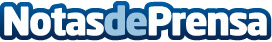 El 14 y 15 de febrero será la nueva cita del negocio internacional en España IMEX-Impulso Exterior es la mayor feria de negocio internacional que se celebra en España desde hace 16 años. Cuatro mesas redondas, 80 conferencias, 50 expositores y 200 expertos asesores de 70 países aguardan escuchar las demandas de los empresarios visitantes. Hasta el 9 de febrero los profesionales interesados se podrán inscribir de forma gratuita a través de la web impulsoexterior.netDatos de contacto:Raquel Huebra - Responsable de Comunicación-653937974Nota de prensa publicada en: https://www.notasdeprensa.es/el-14-y-15-de-febrero-sera-la-nueva-cita-del_1 Categorias: Internacional Derecho Finanzas Emprendedores Logística Recursos humanos Otras Industrias http://www.notasdeprensa.es